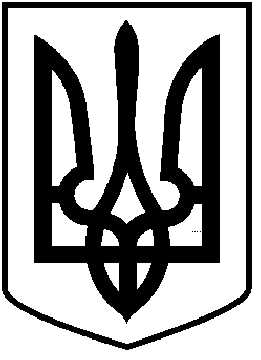 ЧОРТКІВСЬКА  МІСЬКА  РАДА  П’ЯТДЕСЯТ ЧЕТВЕРТА  ПОЗАЧЕРГОВА СЕСІЯ ВОСЬМОГОСКЛИКАННЯ    РІШЕННЯ                                    08 листопад 2022  року                                                                        № 1138м. ЧортківПро надання дозволу Чортківській міській раді на складання технічної  документації  із  землеустрою  щодо   встановлення (відновлення)  меж земельної  ділянки в натурі (на місцевості) по  вул.  Ягільницька в  м. ЧортковіЗ метою організації та здійснення землеустрою, згідно з детальним планом території для розміщення регіонального сервісного центру ТОВ «Укравіт Агро» по вул. Ягільницька в м. Чортків Тернопільської області, затвердженим рішенням сесії міської ради №1127 від 28 вересня 2022 року, розглянувши звернення орендаря земельної ділянки Пахолок З.В., відповідно до статей 12, 83, частини 5 статті 186 Земельного кодексу України, статей 25, 55 Закону України «Про землеустрій», статті 118 Порядку ведення Державного земельного кадастру, затвердженого постановою Кабінету Міністрів України від 17 жовтня 2012 р. №1051, керуючись пунктом 34 частини 1 статті 26, частиною 1 статті 59  Закону України «Про місцеве самоврядування в Україні», міська радаВИРІШИЛА:1.Надати дозвіл Чортківській міській раді на складання технічної документації із землеустрою щодо встановлення (відновлення) меж земельної ділянки в натурі (на місцевості) по вул. Ягільницька в м. Чорткові зі зміною координат та конфігурації земельної ділянки, без зміни її площі, площею 0,2456 га, кадастровий номер 6125510100:01:016:0014 (код згідно з КВЦПЗ – 03.07 - для будівництва та обслуговування будівель торгівлі).2.Контроль за виконанням рішення покласти на постійну комісію міської ради з питань містобудування, земельних відносин та екології.Міський голова                                                                Володимир ШМАТЬКО